ПРОТОКОЛ № _____Доп. Вр.                    в пользу                                           Серия 11-метровых                    в пользу                                            Подпись судьи : _____________________ /_________________________ /ПредупрежденияУдаленияПредставитель принимающей команды: ______________________ / _____________________ Представитель команды гостей: _____________________ / _________________________ Замечания по проведению игры ______________________________________________________________________________________________________________________________________________________________________________________________________________________________________________________________________________________________________________________________________________________________________________________________________________________________________________________________________________________________________________________________Травматические случаи (минута, команда, фамилия, имя, номер, характер повреждения, причины, предварительный диагноз, оказанная помощь): _________________________________________________________________________________________________________________________________________________________________________________________________________________________________________________________________________________________________________________________________________________________________________________________________________________________________________Подпись судьи:   _____________________ / _________________________Представитель команды: ______    __________________  подпись: ___________________    (Фамилия, И.О.)Представитель команды: _________    _____________ __ подпись: ______________________                                                             (Фамилия, И.О.)Лист травматических случаевТравматические случаи (минута, команда, фамилия, имя, номер, характер повреждения, причины, предварительный диагноз, оказанная помощь)_______________________________________________________________________________________________________________________________________________________________________________________________________________________________________________________________________________________________________________________________________________________________________________________________________________________________________________________________________________________________________________________________________________________________________________________________________________________________________________________________________________________________________________________________________________________________________________________________________________________________________________________________________________________________________________________________________________________________________________________________________________________________________________________________________________________________________________________________________________________________________________________________________________________________________________________________________________________________________________________________________________________________________________________________________________________________________________________________________________________________________________Подпись судьи : _________________________ /________________________/ 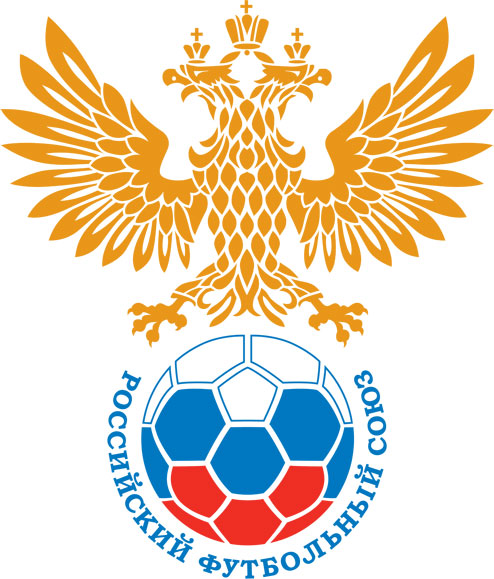 РОССИЙСКИЙ ФУТБОЛЬНЫЙ СОЮЗМАОО СФФ «Центр»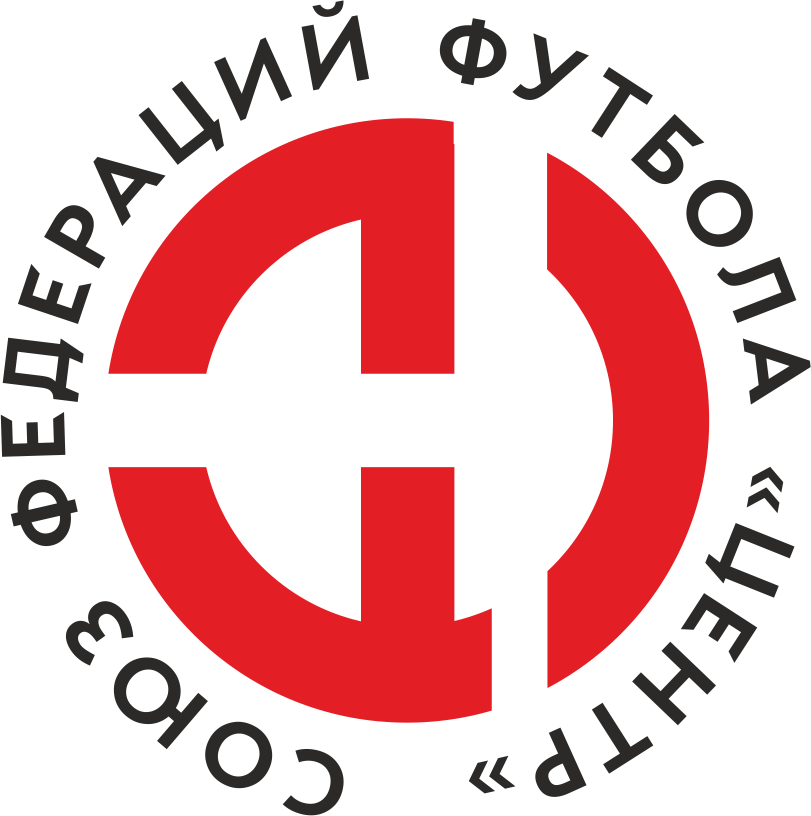    Первенство России по футболу среди команд III дивизиона, зона «Центр» _____ финала Кубка России по футболу среди команд III дивизиона, зона «Центр»Стадион СГУС (Смоленск)Дата:18 мая 2024Университет спорта (Смоленская область)Университет спорта (Смоленская область)Университет спорта (Смоленская область)Университет спорта (Смоленская область)Динамо-Брянск-М (Брянск)Динамо-Брянск-М (Брянск)команда хозяевкоманда хозяевкоманда хозяевкоманда хозяевкоманда гостейкоманда гостейНачало:15:00Освещение:естественноеестественноеКоличество зрителей:900Результат:2:3в пользуДинамо-Брянск-М (Брянск)1 тайм:1:1в пользуничьяСудья:Тарасевич Андрей  (Белгород)кат.1 кат.1 помощник:Шумилов Антон (Белгород)кат.1 кат.2 помощник:Ченцов Сергей (Старый Оскол)кат.1 кат.Резервный судья:Резервный судья:Мясников Антонкат.2 кат.Инспектор:Янченко Юрий Михайлович (Смоленск)Янченко Юрий Михайлович (Смоленск)Янченко Юрий Михайлович (Смоленск)Янченко Юрий Михайлович (Смоленск)Делегат:СчетИмя, фамилияКомандаМинута, на которой забит мячМинута, на которой забит мячМинута, на которой забит мячСчетИмя, фамилияКомандаС игрыС 11 метровАвтогол1:0Антон ГавриковУниверситет спорта (Смоленская область)181:1Артем КарпекинДинамо-Брянск-М (Брянск)232:1Антон ГавриковУниверситет спорта (Смоленская область)492:2Александр НовиковДинамо-Брянск-М (Брянск)702:3Николай СидорчукДинамо-Брянск-М (Брянск)73Мин                 Имя, фамилия                          КомандаОснованиеРОССИЙСКИЙ ФУТБОЛЬНЫЙ СОЮЗМАОО СФФ «Центр»РОССИЙСКИЙ ФУТБОЛЬНЫЙ СОЮЗМАОО СФФ «Центр»РОССИЙСКИЙ ФУТБОЛЬНЫЙ СОЮЗМАОО СФФ «Центр»РОССИЙСКИЙ ФУТБОЛЬНЫЙ СОЮЗМАОО СФФ «Центр»РОССИЙСКИЙ ФУТБОЛЬНЫЙ СОЮЗМАОО СФФ «Центр»РОССИЙСКИЙ ФУТБОЛЬНЫЙ СОЮЗМАОО СФФ «Центр»Приложение к протоколу №Приложение к протоколу №Приложение к протоколу №Приложение к протоколу №Дата:18 мая 202418 мая 202418 мая 202418 мая 202418 мая 2024Команда:Команда:Университет спорта (Смоленская область)Университет спорта (Смоленская область)Университет спорта (Смоленская область)Университет спорта (Смоленская область)Университет спорта (Смоленская область)Университет спорта (Смоленская область)Игроки основного составаИгроки основного составаЦвет футболок: Синие       Цвет гетр: СиниеЦвет футболок: Синие       Цвет гетр: СиниеЦвет футболок: Синие       Цвет гетр: СиниеЦвет футболок: Синие       Цвет гетр: СиниеНЛ – нелюбительНЛОВ – нелюбитель,ограничение возраста НЛ – нелюбительНЛОВ – нелюбитель,ограничение возраста Номер игрокаЗаполняется печатными буквамиЗаполняется печатными буквамиЗаполняется печатными буквамиНЛ – нелюбительНЛОВ – нелюбитель,ограничение возраста НЛ – нелюбительНЛОВ – нелюбитель,ограничение возраста Номер игрокаИмя, фамилияИмя, фамилияИмя, фамилия1Андрей Гриманов Андрей Гриманов Андрей Гриманов 27Александр Радзевский Александр Радзевский Александр Радзевский 29Артём Корнилов Артём Корнилов Артём Корнилов 13Даниил Подрубный Даниил Подрубный Даниил Подрубный 23Дмитрий Кондрашов Дмитрий Кондрашов Дмитрий Кондрашов 30Никита Ионов Никита Ионов Никита Ионов 11Станислав Шунелёв Станислав Шунелёв Станислав Шунелёв 19Владислав Ковалёв Владислав Ковалёв Владислав Ковалёв 10Антон Гавриков Антон Гавриков Антон Гавриков 22Кирилл Коржаков Кирилл Коржаков Кирилл Коржаков 14Даниил Коновалов (к)Даниил Коновалов (к)Даниил Коновалов (к)Запасные игроки Запасные игроки Запасные игроки Запасные игроки Запасные игроки Запасные игроки 16Антон МуравченковАнтон МуравченковАнтон Муравченков35Вячеслав ЧибиряевВячеслав ЧибиряевВячеслав Чибиряев5Егор МаликовЕгор МаликовЕгор Маликов25Илья СтоговИлья СтоговИлья Стогов20Евгений БодровЕвгений БодровЕвгений Бодров8Матвей ВеселовМатвей ВеселовМатвей Веселов26Александр ИсачкинАлександр ИсачкинАлександр Исачкин15Артемий ПановАртемий ПановАртемий Панов40Тигран ХачатрянТигран ХачатрянТигран Хачатрян21Даниил ПрохоровДаниил ПрохоровДаниил ПрохоровТренерский состав и персонал Тренерский состав и персонал Фамилия, имя, отчествоФамилия, имя, отчествоДолжностьДолжностьТренерский состав и персонал Тренерский состав и персонал 1Максим Михайлович ЧернецовТренерТренерТренерский состав и персонал Тренерский состав и персонал 2Иван Анатольевич ЗенкинТренерТренер3Валерий Михайлович БиткинНачальник командыНачальник команды4Александр Евгеньевич СныткинМассажистМассажист5Дарья Александровна ГримановаПресс-атташеПресс-атташе67ЗаменаЗаменаВместоВместоВместоВышелВышелВышелВышелМинМинСудья: _________________________Судья: _________________________Судья: _________________________11Никита ИоновНикита ИоновНикита ИоновЕгор МаликовЕгор МаликовЕгор МаликовЕгор Маликов626222Владислав КовалёвВладислав КовалёвВладислав КовалёвАлександр ИсачкинАлександр ИсачкинАлександр ИсачкинАлександр Исачкин7373Подпись Судьи: _________________Подпись Судьи: _________________Подпись Судьи: _________________33Артём КорниловАртём КорниловАртём КорниловДаниил ПрохоровДаниил ПрохоровДаниил ПрохоровДаниил Прохоров7777Подпись Судьи: _________________Подпись Судьи: _________________Подпись Судьи: _________________44Антон ГавриковАнтон ГавриковАнтон ГавриковМатвей ВеселовМатвей ВеселовМатвей ВеселовМатвей Веселов777755Дмитрий КондрашовДмитрий КондрашовДмитрий КондрашовИлья СтоговИлья СтоговИлья СтоговИлья Стогов80806677        РОССИЙСКИЙ ФУТБОЛЬНЫЙ СОЮЗМАОО СФФ «Центр»        РОССИЙСКИЙ ФУТБОЛЬНЫЙ СОЮЗМАОО СФФ «Центр»        РОССИЙСКИЙ ФУТБОЛЬНЫЙ СОЮЗМАОО СФФ «Центр»        РОССИЙСКИЙ ФУТБОЛЬНЫЙ СОЮЗМАОО СФФ «Центр»        РОССИЙСКИЙ ФУТБОЛЬНЫЙ СОЮЗМАОО СФФ «Центр»        РОССИЙСКИЙ ФУТБОЛЬНЫЙ СОЮЗМАОО СФФ «Центр»        РОССИЙСКИЙ ФУТБОЛЬНЫЙ СОЮЗМАОО СФФ «Центр»        РОССИЙСКИЙ ФУТБОЛЬНЫЙ СОЮЗМАОО СФФ «Центр»        РОССИЙСКИЙ ФУТБОЛЬНЫЙ СОЮЗМАОО СФФ «Центр»Приложение к протоколу №Приложение к протоколу №Приложение к протоколу №Приложение к протоколу №Приложение к протоколу №Приложение к протоколу №Дата:Дата:18 мая 202418 мая 202418 мая 202418 мая 202418 мая 202418 мая 2024Команда:Команда:Команда:Динамо-Брянск-М (Брянск)Динамо-Брянск-М (Брянск)Динамо-Брянск-М (Брянск)Динамо-Брянск-М (Брянск)Динамо-Брянск-М (Брянск)Динамо-Брянск-М (Брянск)Динамо-Брянск-М (Брянск)Динамо-Брянск-М (Брянск)Динамо-Брянск-М (Брянск)Игроки основного составаИгроки основного составаЦвет футболок: Белые   Цвет гетр:  БелыеЦвет футболок: Белые   Цвет гетр:  БелыеЦвет футболок: Белые   Цвет гетр:  БелыеЦвет футболок: Белые   Цвет гетр:  БелыеНЛ – нелюбительНЛОВ – нелюбитель,ограничение возрастаНЛ – нелюбительНЛОВ – нелюбитель,ограничение возрастаНомер игрокаЗаполняется печатными буквамиЗаполняется печатными буквамиЗаполняется печатными буквамиНЛ – нелюбительНЛОВ – нелюбитель,ограничение возрастаНЛ – нелюбительНЛОВ – нелюбитель,ограничение возрастаНомер игрокаИмя, фамилияИмя, фамилияИмя, фамилия16Александр Гришаев Александр Гришаев Александр Гришаев 3Матвей Зимонин (к)Матвей Зимонин (к)Матвей Зимонин (к)НЛОВ8Даниил Фомичев Даниил Фомичев Даниил Фомичев 2Максим Кулешов Максим Кулешов Максим Кулешов 15Роман Самсоненко Роман Самсоненко Роман Самсоненко 20Никита Страхов Никита Страхов Никита Страхов НЛОВ32Александр Новиков Александр Новиков Александр Новиков НЛОВ10Артем Карпекин Артем Карпекин Артем Карпекин 22Николай Сидорчук Николай Сидорчук Николай Сидорчук 11Богдан Зятенков Богдан Зятенков Богдан Зятенков 7Илья Емельянов Илья Емельянов Илья Емельянов Запасные игроки Запасные игроки Запасные игроки Запасные игроки Запасные игроки Запасные игроки 33Глеб МитинГлеб МитинГлеб Митин1Александр ШатухоАлександр ШатухоАлександр Шатухо4Александр АфанасенкоАлександр АфанасенкоАлександр Афанасенко5Роман ПадушинРоман ПадушинРоман Падушин21Тимур СенющенковТимур СенющенковТимур Сенющенков14Ростислав ЛукьяновРостислав ЛукьяновРостислав Лукьянов9Максим КовзиковМаксим КовзиковМаксим Ковзиков19Илья ДолговИлья ДолговИлья Долгов6Андрей ЩепановАндрей ЩепановАндрей ЩепановТренерский состав и персонал Тренерский состав и персонал Фамилия, имя, отчествоФамилия, имя, отчествоДолжностьДолжностьТренерский состав и персонал Тренерский состав и персонал 1Руслан Николаевич УсиковГлавный тренерГлавный тренерТренерский состав и персонал Тренерский состав и персонал 2Максим Сергеевич ИсаковТренерТренер3Дмитрий Вячеславович ДурневТренер вратарейТренер вратарей4Леонид Васильевич ГончаровАдминистраторАдминистратор567Замена Замена ВместоВместоВышелМинСудья : ______________________Судья : ______________________11Илья ЕмельяновИлья ЕмельяновМаксим Ковзиков6022Роман СамсоненкоРоман СамсоненкоАлександр Афанасенко65Подпись Судьи : ______________Подпись Судьи : ______________Подпись Судьи : ______________33Артем КарпекинАртем КарпекинАндрей Щепанов90Подпись Судьи : ______________Подпись Судьи : ______________Подпись Судьи : ______________44Богдан ЗятенковБогдан ЗятенковТимур Сенющенков90556677        РОССИЙСКИЙ ФУТБОЛЬНЫЙ СОЮЗМАОО СФФ «Центр»        РОССИЙСКИЙ ФУТБОЛЬНЫЙ СОЮЗМАОО СФФ «Центр»        РОССИЙСКИЙ ФУТБОЛЬНЫЙ СОЮЗМАОО СФФ «Центр»        РОССИЙСКИЙ ФУТБОЛЬНЫЙ СОЮЗМАОО СФФ «Центр»   Первенство России по футболу среди футбольных команд III дивизиона, зона «Центр» _____ финала Кубка России по футболу среди футбольных команд III дивизиона, зона «Центр»       Приложение к протоколу №Дата:18 мая 2024Университет спорта (Смоленская область)Динамо-Брянск-М (Брянск)команда хозяевкоманда гостей